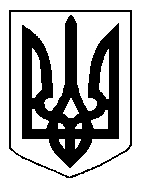 БІЛОЦЕРКІВСЬКА МІСЬКА РАДА	КИЇВСЬКОЇ ОБЛАСТІ	Р І Ш Е Н Н Я
від  27 червня 2019 року                                                                        № 4000-73-VIIПро припинення права постійного користуванняземельною ділянкою комунальному підприємству«Комбінат шкільного харчування»Розглянувши звернення постійної комісії з питань земельних відносин та земельного кадастру, планування території, будівництва, архітектури, охорони пам’яток, історичного середовища та благоустрою до міського голови від 10 травня 2019 року №207/2-17, протокол постійної комісії з питань  земельних відносин та земельного кадастру, планування території, будівництва, архітектури, охорони пам’яток, історичного середовища та благоустрою від 07 травня 2019 року №176, заяву КОМУНАЛЬНОЇ УСТАНОВИ БІЛОЦЕРКІВСЬКОЇ МІСЬКОЇ РАДИ «ІНСПЕКЦІЯ З БЛАГОУСТРОЮ МІСТА БІЛА ЦЕРКВА» (правонаступник  комунального підприємства «Комбінат шкільного харчування»)  від 23 квітня 2019 року №2549, відповідно до ст. 12, п. в) ч.1 ст. 141 Земельного кодексу України, п. 34 ч. 1 ст. 26 Закону України «Про місцеве самоврядування в Україні», міська рада вирішила:1. Припинити право постійного користування земельною ділянкою під розміщення контори і котельні, комунальному підприємству «Комбінат шкільного харчування»  загальною площею 0,0845 га, яке виникло на підставі рішення 24 сесії Білоцерківської міської ради IV скликання від 11 травня 2005 року №267 та Державного акту на право постійного користування земельною ділянкою серії ЯЯ №148258 виданий 30 травня 2005 року, який зареєстрований в Книзі записів реєстрації державних актів на право власності на землю  та на право постійного користування землею, договорів оренди землі за №201, відповідно до п. в) ч.1 ст. 141 Земельного кодексу України, а саме: припинення діяльності релігійних організацій, державних чи комунальних підприємств, установ та організацій.2. Особі, зазначеній в цьому рішенні, зареєструвати припинення права постійного користування земельною ділянкою в порядку, визначеному чинним законодавством України.3. Контроль за виконанням цього рішення покласти на постійну комісію з питань  земельних відносин та земельного кадастру, планування території, будівництва, архітектури, охорони пам’яток, історичного середовища та благоустрою.В.о. міського голови 					                       В. Кошель